Unit 7: Impression Evidence:Tire Treads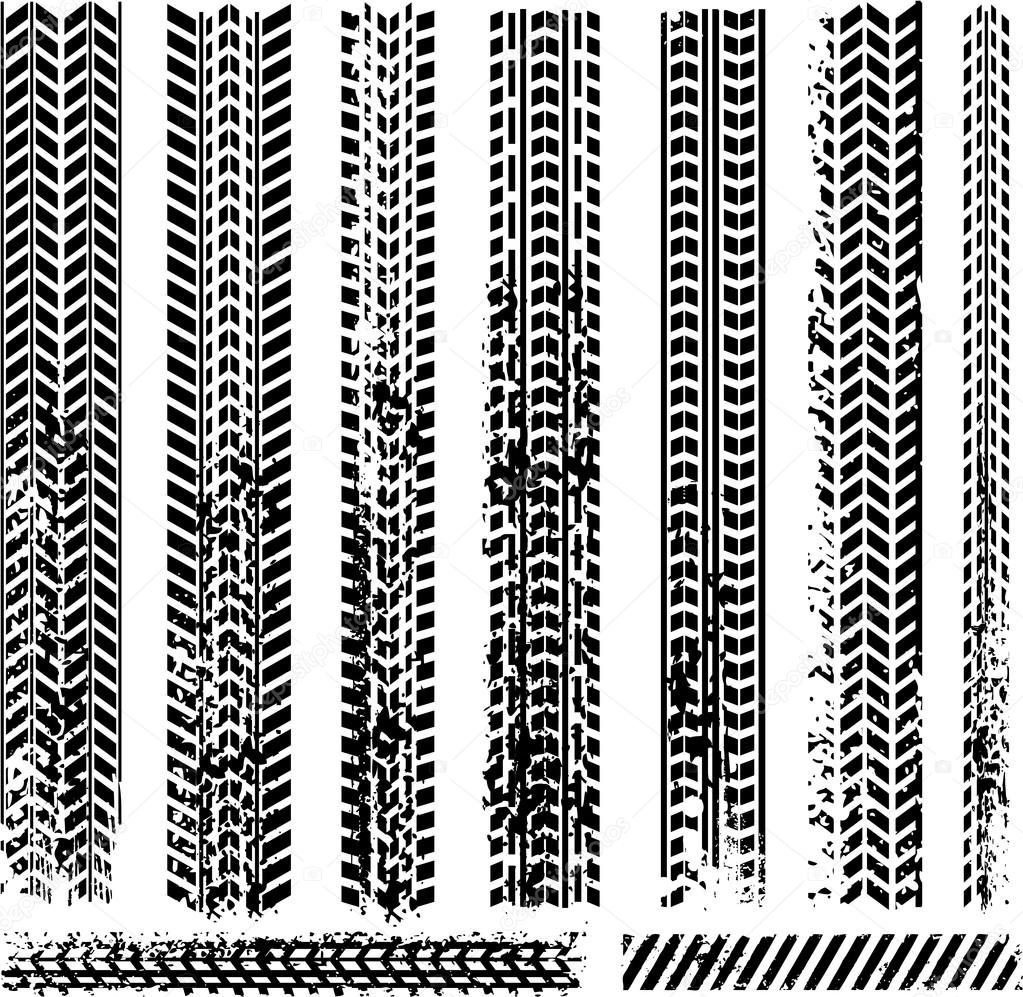 By the end of this section of the unit, you will be able to:Describe the features of tire impressions and skid marks used to help identify tire(s) or a vehicle’s wheelbase, track width, and/or turning diameter.Compare and contrast skid marks, including how they are produced, when they are produced, what they look like, and how they can be used to reconstruct events leading to a collision.Analyze impression evidence to determine if it is consistent with evidence from a crime scene.Unit VocabularyTire tread: ____________________________________________________________________Ribs: _________________________________________________________________________Grooves: _____________________________________________________________________Patent print: __________________________________________________________________Plastic print: __________________________________________________________________Axle: _________________________________________________________________________Track width: __________________________________________________________________Wheelbase length: ____________________________________________________________Turning diameter: _____________________________________________________________Skid marks: ___________________________________________________________________Yaw marks: ___________________________________________________________________Tire scrub: ____________________________________________________________________Tire Treads and ImpressionsTire treadsridges and grooves channel __________________________________________Made of Ribs and Grooves______________ – the “ridges”____________________ – the “valleys” Can be ________________________________________Tread patterns can indicate the type of vehicle that left the markLink a suspect or victim to a crime sceneReveal events that took place at the scene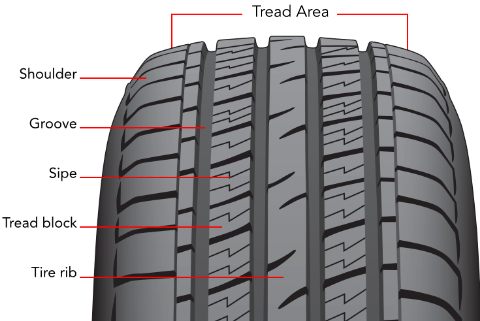 Recording Tread Impressions Count ridges and grooves across the tire widthNote unique characteristics—wear or pebbles embedded in the groovesCreate a print of the suspect’s tire impressions through one revolutionCompare impressions from the crime scene and suspect’s tireIdentifying a Vehicle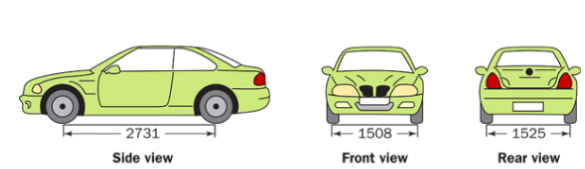 _____________________________From center of tire to center of tire_____________________________From center of front axle to center of rear axleTurning diameterThe space needed to turn the car in a complete circle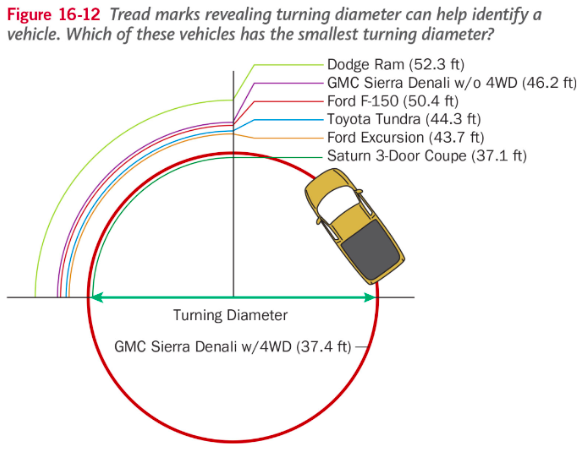 Real-Life Vehicle Measurements 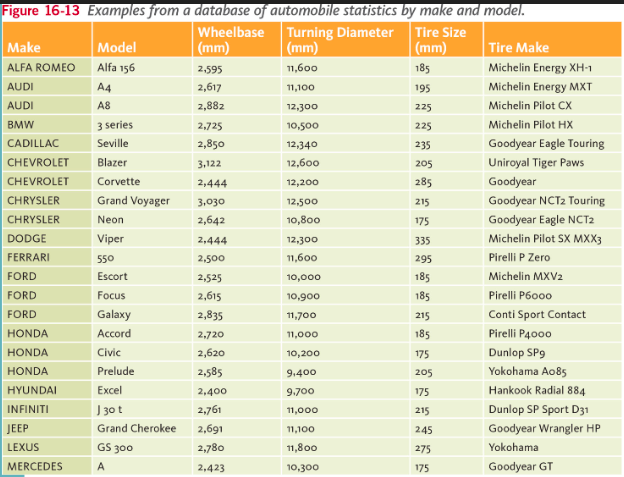 Types of Treads___________________ – most common design___________________ – better traction in wet and wintery weather but wears unevenly___________________ – moves water and slush away efficiently if put on correctly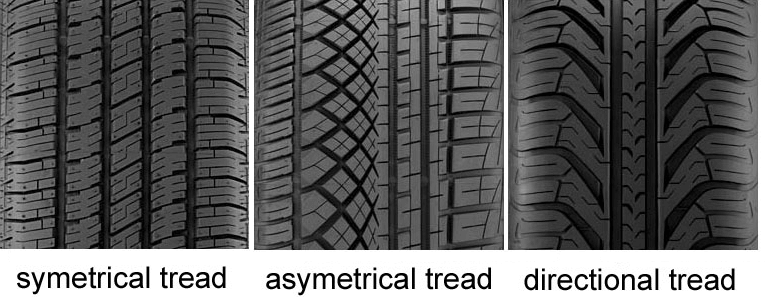 Need New Tires? Ask AbeThe Penny TestIn the United States, tire tread depth is measured in ________ of an inch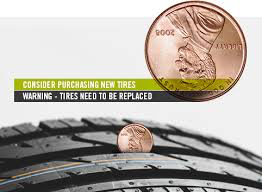 New tires typically come with __________ or ___________ tread depthsSome truck, SUV and winter tires may have deeper tread depths than other modelsThe U.S. Department of Transportation recommends replacing tires when they reach ___________ and many states legally require tires to be replaced at this depth.Tired TiresJust like shoes, the wear patterns can tell you a lot about the tire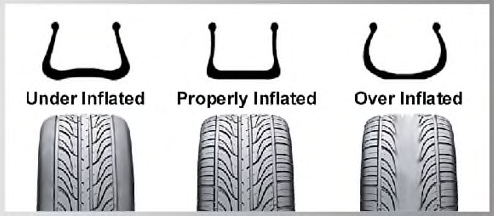 